通力集团
我们是一家具有百年悠久历史的欧洲企业世界上许多标志性的建筑选用通力电梯作为他们的合作方全球电梯和自动扶梯产业最大的供应商之一通力始终致力于：贴近客户需求，为客户提供行业领先的电梯、扶梯和自动门产品，并为更新改造和维保业务提供创新性解决方案1910年，通力在芬兰赫尔辛基成立1996 年，在中国投资建立通力电梯有限公司。如今业务遍及全球60个国家，800多个地区通力中国1996年12月通力电梯有限公司在中国昆山注册成立，是通力集团在亚太地区最主要的电梯及自动扶梯生产基地。在江苏省昆山市拥有占地面积约142,000平方米的工厂。2015年12月通力电梯测试塔正式开业，该测试塔是通力中国及亚太区研发中心的一部分，主要的用于测试通力在中高速电梯上的创新技术。测试塔高达235.6米，共36层。塔内包含12个测试井道，测试最快速度可达15m/s。塔内长期固定设备中包括一台超高速电梯，这是世界上第一台配备通力碳纤维曳引技术的双层轿厢电梯，可以10米/秒速度将乘客运送至空中平层。新测试塔表明了通力始终坚定致力于中高速及高速电梯技术的创新及研发，也是通力恪守承诺强有力的证明。2003年-至今 连续被认定为高新技术企业2008年-至今 被评为“中国品牌成长力500强”2012年 获得由江苏省经济和信息委员会颁布的 “江苏省百亿规模企业”2013年 被评为“年度最佳雇主上海30强”2014年-2019年 连续六年获得由智联招聘主办的“中国年度最佳雇主100强”,并荣膺前程无忧主办的“中国典范雇主”企业2017年-2018年连续两年被《福布斯》评选为全球最佳雇主，在《福布斯》2018年全球2000最佳雇主排行榜上，通力位列第105位。通力电梯有限公司苏州分公司诚邀您的加入！岗位：重点项目维保实习生  职位要求：机械，电气，机电专业;踏实肯干，有良好的抗压能力和目标感；沟通良好；主要工作内容：认真参加公司安排各项技术培训；认真学习和掌握电梯规范国家标准、行业标准，熟悉掌握电梯的技术性能及原理；严格按照保养作业指导书进行操作； 简历投递邮箱：yanda.zhu@kone.com     联系人：朱经理   13706248631（微信同号）工作地址：苏州大市范围内, 包括吴江，张家港 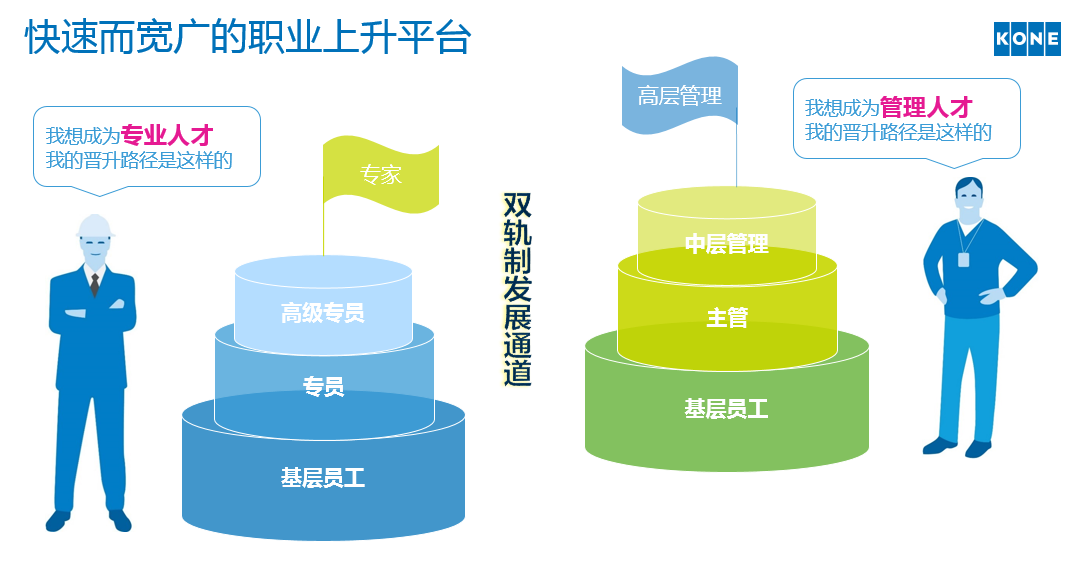 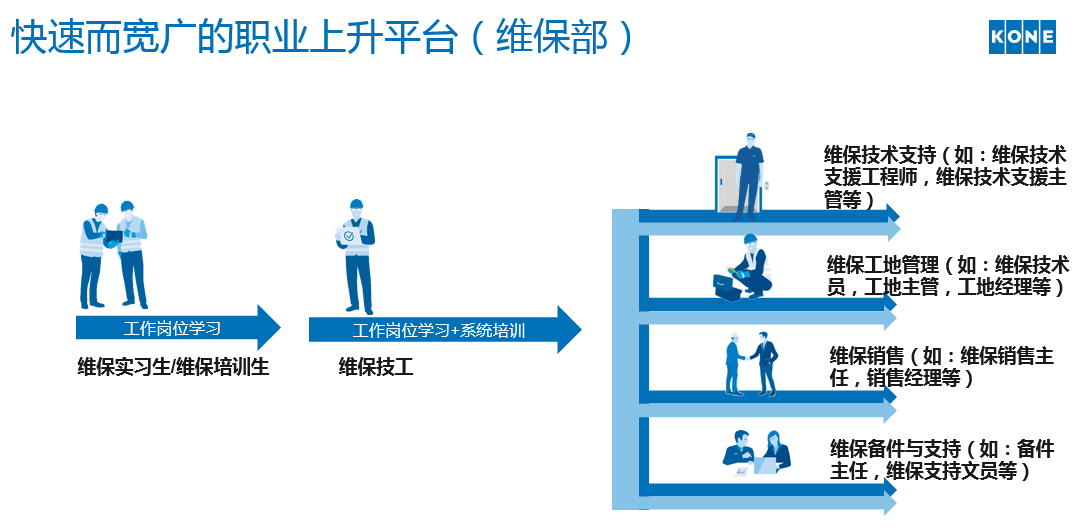 